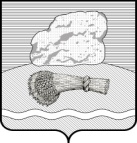 РОССИЙСКАЯ ФЕДЕРАЦИЯКАЛУЖСКАЯ ОБЛАСТЬ  ДУМИНИЧСКИЙ РАЙОНСЕЛЬСКАЯ  ДУМА  СЕЛЬСКОГО ПОСЕЛЕНИЯ«СЕЛО ЧЕРНЫШЕНО»Р Е Ш Е Н И Е     03 мая 2018 г.    					                                      № 18О внесении изменений в Положение о бюджетном процессе в сельском поселении «Село Чернышено», утвержденное Решением Сельской Думы сельского поселения «Село Чернышено» от 02.11.2007 № 32      В целях приведения принятых нормативных правовых актов в соответствие с положениями действующего законодательства, руководствуясь Уставом сельского поселения «Село Чернышено» Сельская Дума РЕШИЛА:1. Внести в Положение о Бюджетном процессе в сельском поселении  «Село Чернышено», утвержденным Решением Сельской Думы сельского поселения «Село Чернышено» от 02.11.2007 №34 (редакция от 10.04.2014  №12, от 04.04.2016 № 9, от 02.05.2017 № 10) следующие изменения:1.1. Часть 9 Положения дополнить пунктом 9.4 следующего содержания:«9.4. Сельская Дума сельского поселения осуществляет контроль за исполнением бюджета:1)  утверждает отчет об исполнении бюджета по итогам истекшего финансового года;  2) осуществляет контроль в ходе рассмотрения отдельных вопросов исполнения бюджета поселения на своих заседаниях, заседаниях комиссий в ходе проводимых представительными органами слушаний и в связи с депутатскими запросами;3) формирует и определяет правовой статус органа, осуществляющего контроль за исполнением бюджета сельского поселения;4) осуществляет другие полномочия в соответствии с Бюджетным кодексом Российской Федерации, Федеральным Законом от 06 октября . № 131-ФЗ «Об общих принципах организации местного самоуправления в Российской Федерации», Федеральным законом от 07 февраля . № 6-ФЗ «Об общих принципах организации и деятельности контрольно-счетных органов субъекта Российской Федерации и муниципальных образований», иными законодательными и нормативными правовыми актами, Уставом сельского поселения.»2. Настоящее Решение вступает в силу с даты его официального обнародования и подлежит размещению на официальном сайте органов местного самоуправления сельского поселения «Село Чернышено» http://chernisheno.ru/.Глава сельского поселения                                                                      В.М.Волкова